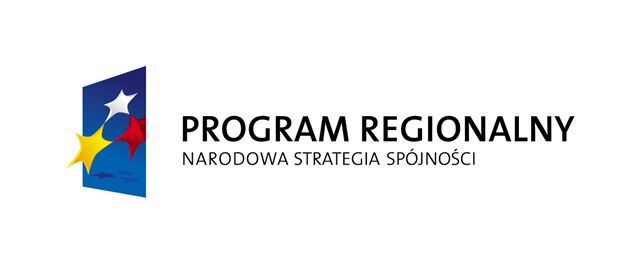 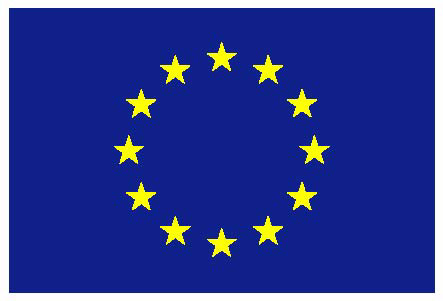 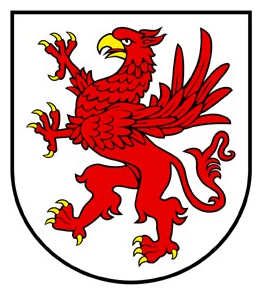 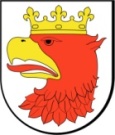 Burmistrz Polic informuje,że w wyniku przeprowadzonego w trybie przetargu nieograniczonego postępowania o zamówienie publiczne pn.  Pełnienie funkcji Inspektora Nadzoru Inwestorskiego przy realizacji inwestycji Przebudowa Parku Staromiejskiego w Policach, którego ogłoszenie o zamówieniu zamieszczono w Biuletynie Zamówień Publicznych w dniu 09.07.2012 r., w dniu 17 sierpnia 2012 r. udzielono zamówienia publicznegofirmie Komplet Inwest s.j. Tomasz Granops, Elżbieta Prażanowska-Niebojz siedzibą w Gorzowie Wlkp. przy Al. 11-go Listopada 91kz ceną ryczałtową brutto  17 220,00 zł